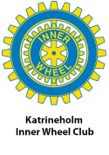 Månadsbrev nr 11 december 2020		Katrine Plan		Catarina Bennetoft		President		SekreterareKallelse till årsmöte via mejl:	10 januari	Kära Inner Wheelare! Årets sista månadsbrev inleds med en hälsning från vår president Katrine Plan.”En God Jul och ett Gott Nytt Årönskar jag er alla medlemmar i Inner Wheel Katrineholm   Året som gått har inte liknat något jag varit med om. Saknaden efter er och våra trevliga månadsmöte är stor. Vi har försökt att hålla kontakten med er genom månadsbrev och IW luncher. Vi är en vänförening och våra möten är navet i vår verksamhet. Nu får vi se fram emot 2021 och hoppas på vaccin och att pandemin klingar ut. Vi kommer att genomföra Inner Wheel dagen och Årsmötet den 10 januari via mejl och telefon." Det var som det vartills det blev som det blevDet blir som det blirnär det är som det ärDet är som det ärtills det blir som det blirTills det blir som det var   "                   ( Dagsvers av Alf Henriksson)VI HÅLLER UTVänliga Julhälsningarer Club President Katrine Plan”Årsmöte 10 januariTrots rådande omständigheter måste årsmöten hållas. Detta gör vi i år via mejl eller per telefon om så önskas. Vi håller vårt uppskjutna årsmöte på Inner Wheeldagen den 10 januari.Så här går det till:Till detta mail bifogar vi kallelse och dagordning för Årsmötet i vilket du återkopplar ditt svar.Läs igenom punkterna och besvara dem.Återkoppla dina synpunkter till:Alternativ 1    Ring Katrine Plan 070 372 34 17 eller Catarina Bennetoft 0706 55 45 59 och återkoppla.Alternativ 2    Öppna dokumentet (arbetar du i windows 10 behöver du "aktivera redigering") gå till de punkter du skall besvara och gör det (gärna med fet stil). Spara dokumentet i din dator. Skriv ett mail till Catarina Bennetoft, catarina@bennetoft.se och bifoga dokumentet. OBS! Notera bifogat Årsmötesdokument. Verksamhetsberättelse och budgetunderlag återfinns på vår hemsida under mina sidor https://medlem.innerwheel.se/mina-sidor inom kort. De kommer även skickas till er med mejl.Klubbmedlemmarnas svar behöver vi få in senast 2021-01-15Glöm inte att vi har en FaceBookgruppHar du gått med i vår nystartade Facbookgrupp? Om inte gör det nu! Det är enkelt och ett bra sätt att hålla kontakten med varandra. Ge tips och dela sina tankar. Gruppen är endast öppen för medlemmarna i vår klubb, och ingen utomstående kan se inläggen. För att komma med i gruppen kan du antingengå in på Face Bookgruppen Inner Wheel Katrineholm och klicka på ”Gå med”. Du blir därefter godkänd som medlem ellermejla ditt Face Booknamn till Patricia Lindström patricia.lindstrom@telia.com, så får du en inbjudan att gå med i gruppen på Messenger.Du kan när som helst lämna gruppen om du inte vill vara med längre.Har du glömt medlemsavgiften? Vår kassör Tina påminner de av oss som ännu inte betalt 300 kr. I år är summan lägre då klubben och distriktet sponsrar med vars 100 kr. 
Betala gärna på bankgiro 899-0434 eller med Swish 123 331 15 03.	IW-LunchStyrelsen beslutade vid senaste styrelsemötet via Skype att också ställa in IW-luncherna. Vi kan inte föreslå att vi ska träffas när råden är motsatta, men via Facebookgruppen kan man själv ta initiativ och föreslå en träff om några vill ses och prata en stund utomhus.JulhälsningarKlubben har mottagit en julhälsning från vår vänklubb i Jessheim, Norge. Lena Ljungberg skickar hälsningar från oss alla till våra vänner i Australien, Nya Zeeland, England och Norge.Vårens ProgramÄnnu har vi inte planerat för något program under våren 2021. Vi avvaktar vaccinering och grönt ljus från vår regering.God Jul och Gott Nytt År önskar Styrelsen genomCatarina Bennetoftsekreterare